7 июля 2014 г. состоялось очередное заседание Общественного совета Министерства транспорта Российской Федерации, на котором обсуждалась Стратегия развития морской портовой инфраструктуры до 2030 года 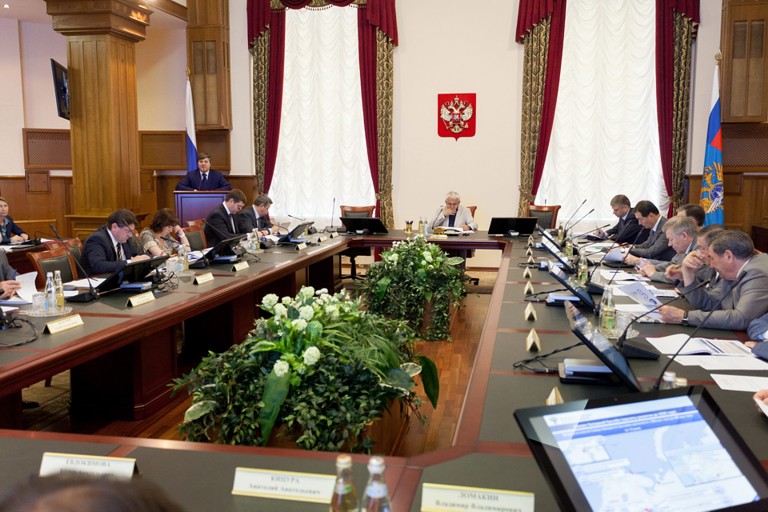 В заседании приняли участие заместители Министра транспорта РФ Виктор Олерский, Олег Белозеров, Валерий Окулов, Николай Захряпин, врио Руководителя Росжелдора Владимир Чепец, заместитель Руководителя Росморречфлота Сергей Горелик, вице-президент Союза транспортников России Евгений Казанцев, первый вице-президент Национального союза железнодорожников Сергей Шутюк, представители научных организаций, портового бизнеса, экспортеры.С  докладом выступил заместитель Министра транспорта РФ Виктор Олерский. Он отметил, что разработанный проект Стратегии развития морской портовой инфраструктуры до 2030 года направлен на синхронизацию параметров развития морской инфраструктуры с рядом смежных видов транспорта, прежде всего, железнодорожным. Виктор Олерский отметил, что суммарный объем перевалки грузов в морских портах России за период с 2013 г. по 2030 г. возрастет почти 2 раза и оценивается в объеме около 1 млрд. тонн. 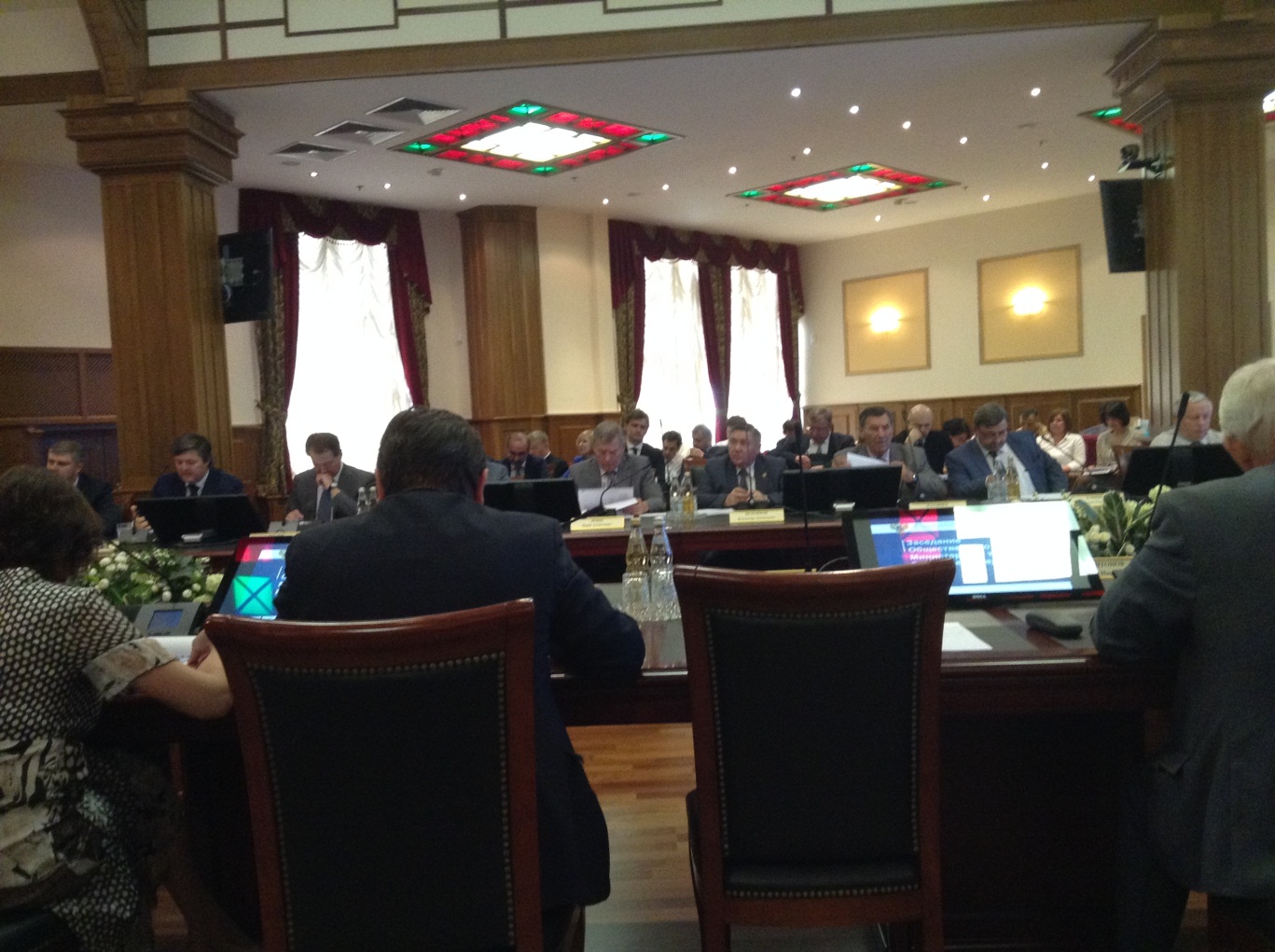 